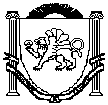 Республика КрымБелогорский районЗуйский сельский совет54-я сессия 1-го созыва30 мая 2018 года 										№  467РЕШЕНИЕО рассмотрении протеста прокурораБелогорского районаРассмотрев протест прокурора Белогорского района Республики Крым на решение 12 сессии Зуйского сельского совета от 29.04.2015 г. № 117 «Об утверждении положения  об организации сбора и вывоза бытовых отходов и мусора на территории Зуйское сельское поселения», руководствуясь Федеральным законом от 06.10.2003 № 131-ФЗ "Об общих принципах организации местного самоуправления в Российской Федерации", Законом Республики Крым от 21.08.2014 № 54-ЗРК "Об основах местного самоуправления в Республике Крым", Зуйский  сельский совет РЕШИЛ:Отменить решение 12 сессии Зуйского сельского совета от 29.04.2015 г. № 117 «Об утверждении положения  об организации сбора и вывоза бытовых отходов и мусора на территории Зуйское сельское поселения»Настоящее решение подлежит официальному опубликованию (обнародованию) на официальной странице муниципального образования Зуйское сельское поселение Белогорского района на портале Правительства Республики Крым rk.gov.ru в разделе «Белогорский район. Муниципальные образования района. Зуйское сельское поселение», и на информационном стенде в здании администрации Зуйского сельского совета по адресу: пгт Зуя, ул.Шоссейная, 64.3. Настоящее решение вступает в силу после его официального опубликования (обнародования).4. Контроль за исполнением решения возложить на Постоянную комиссию по промышленности, землепользованию и экологии, вопросам архитектуры, строительства и благоустройства.Председатель Зуйского сельского совета –Глава администрации Зуйского сельского поселения			А.А.Лахин